La Comisión Académica del Programa de Doctorado en , reunida en sesión de  ; vista la solicitud de presentación de la tesis doctoral arriba citada, una vez constatado que la misma cumple con la normativa vigente, y que aporta la documentación exigida y vista la propuesta de tribunal presentada por el/los director/es de la tesis;ACUERDALa Tesis Doctoral reúne los indicios de calidad de Producción científica derivada de la Tesis, de acuerdo con los criterios establecidos en los artículos 52.2 y 53 del Reglamento 57/2020 y en los criterios adicionales aprobados por la CAPD o los indicios de calidad de Internacionalización de la Tesis. (Art 61.b)La CAPD garantiza que la Tesis Doctoral reúne los requisitos y da su conformidad para que sea defendida ante un tribunal mediante alguna de las siguientes “Modalidades de Tesis Doctoral”:(Deberá adjuntarse informe motivado)Y para que conste a los efectos pertinentes expido la presente con el Vº Bº del Coordinador del Programa de Doctorado.En Córdoba, a Fdo.:    
La persona que coordina la Comisión Académica del Programa de Doctorado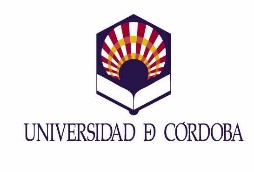 AUTORIZACIÓN DE LA COMISIÓN ACADÉMICA DEL PROGRAMA DE DOCTORADO A LA TRAMITACIÓN DE TESIS DOCTORAL Y TRIBUNAL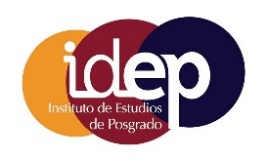 La comunicación se remitirá por correo electrónico a la siguiente dirección  tesis@uco.esDATOS PERSONALES DEL DOCTORANDO/AAUTOR/A DE LA TESIS:AUTOR/A DE LA TESIS:AUTOR/A DE LA TESIS:AUTOR/A DE LA TESIS:NIF/NIE/N.º PASAPORTE:TÍTULO DE LA TESIS:TÍTULO DE LA TESIS:TÍTULO DE LA TESIS:TÍTULO DE LA TESIS:TÍTULO DE LA TESIS:LÍNEA DE INVESTIGACIÓN: DIRECTOR/ES DE LA TESIS:DIRECTOR/ES DE LA TESIS:DIRECTOR/ES DE LA TESIS:DIRECTOR/ES DE LA TESIS:DIRECTOR/ES DE LA TESIS:CONFORMIDAD DE LA COMISIÓN ACADÉMICA DEL PROGRAMA DE DOCTORADOAUTORIZAR el depósito de la tesis doctoral.Compendio de publicacionesMención de Doctorado InternacionalTesis Doctoral en régimen de cotutelaMención de Doctorado IndustrialNO AUTORIZAR el depósito de la tesis doctoral.